Fastenkalender / Verzichtskalender Meine Verzichtszeit: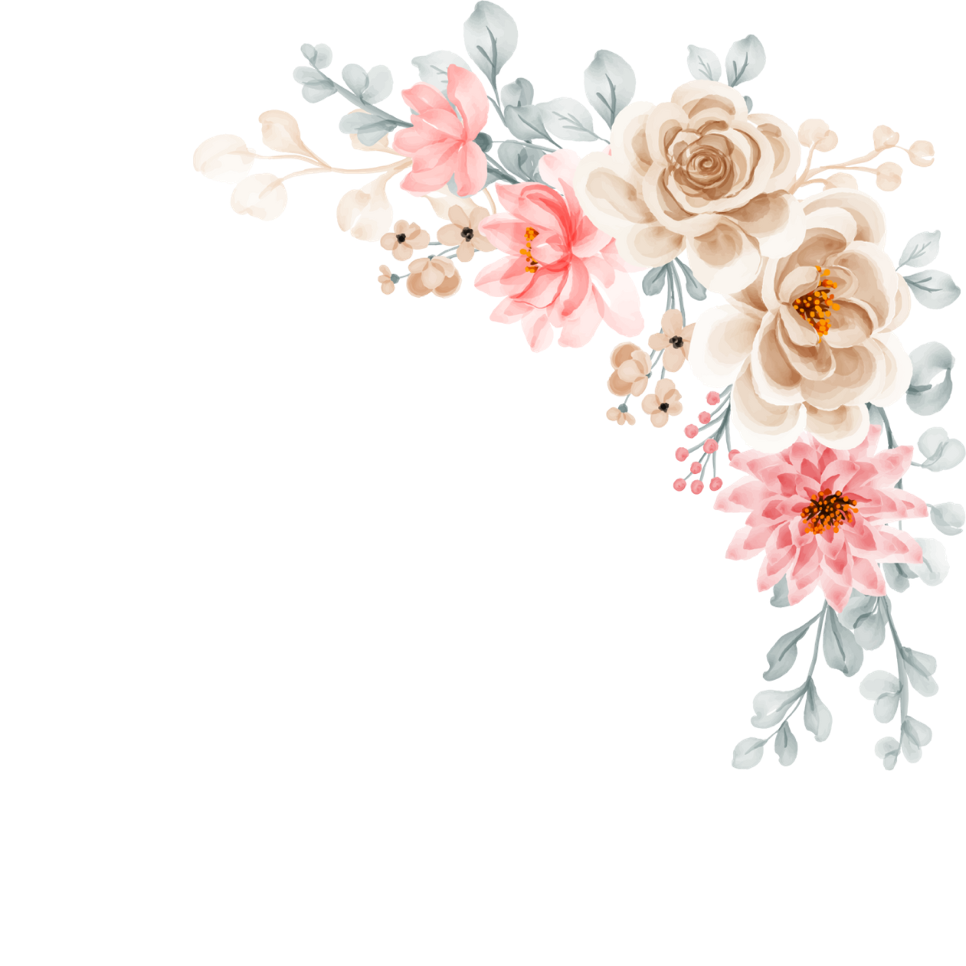 SoMoDiMiDoFrSa1ooooooo18. – 24. Februar2ooooooo25. Feb. – 2. März3ooooooo03. – 09. März4ooooooo10. – 16. März5ooooooo17. – 23. März6ooooooo24. – 30. März